                     OSNOVNA ŠKOLA VLADIMIRA NAZORA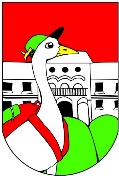                      DARUVAR, Gajeva 24                     tel: 043 331 147, 043 333 123                     web: www.os-vnazora-daruvar.skole.hr                     e-mail: os-daruvar-001@os-vnazora-daruvar.skole.hrKLASA: 112-02/23-01/16URBROJ: 2111-25-01-23-1Daruvar, 12. prosinca 2023.Na temelju Zakona o odgoju i obrazovanju u osnovnoj i srednjoj školi („Narodne novine“, br. 87/08., 86/09., 92/10., 105/10., 90/12., 5/12., 16/12., 86/12., 126/12., 94/13., 152/14., 7/17., 68/18., 98/19., 64/20. i 151/22.), Pravilnika o pomoćnicima u nastavi i stručno komunikacijskim posrednicima („Narodne novine“, br. 102/18., 59./19., 22/20. i 91/23.) i Pravilnika o radu Osnovne škole Vladimira Nazora, KLASA: 011-03/23-02/02, URBROJ: 2111-25-01-23-1 od 30. lipnja 2023. godine, u sklopu projekta "Uz potporu sve je moguće, faza VI" u sklopu programa Osiguravanje pomoćnika u nastavi i stručnih komunikacijskih posrednika učenicima s teškoćama u razvoju u osnovnoškolskim i srednjoškolskim odgojno-obrazovnim ustanovama – faza VI, koji se financira iz Europskog socijalnog fonda plus, u sklopu Programa Učinkoviti ljudski potencijali 2021. – 2027., Osnovna škola Vladimira Nazora, zastupana po ravnateljici Korneliji Častek dipl.def.-soc.ped, objavljujeNATJEČAJ za zapošljavanje osobe za obavljanje poslova pomoćnika/ice u nastavi BROJ TRAŽENIH OSOBA: jedan (1) pomoćnik/ica u nastavi, u  nepunom radnom vremenu, na određeno vrijeme - 23 sata ukupnog tjednog radnog vremena MJESTO RADA: Osnovna škola Vladimira Nazora, DaruvarVRSTA UGOVORA: ugovor o radu na određeno vrijeme za nastavnu godinu 2023./2024.PRIJEVOZ: potpuno  POSEBNI UVJETI:punoljetnostzavršeno minimalno četverogodišnje srednjoškolsko obrazovanjekandida/kinja nije pravomoćno osuđen za kaznena djela za koja se goni po službenoj dužnosti sukladno članku 106. Zakona o odgoju i obrazovanju u osnovnoj srednjoj i da protiv osobe nije pokrenut kazneni postupak za djela za koja se goni po službenoj dužnosti i sukladno članku 106. Zakona o odgoju i obrazovanju u osnovnoj i srednjoj školiPrije zasnivanja radnog odnosa na radnom mjestu pomoćnika u nastavi, kandidati moraju imatizavršenu edukaciju za pomoćnika u nastavi u minimalnom trajanju od 20 sati. Za kandidateprijavljene na natječaj za radno mjesto pomoćnika u nastavi, a koji u trenutku prijave nemajuprethodno završenu edukaciju za pomoćnika u nastavi u minimalnom trajanju od 20 sati, u slučaju odabira za radno mjesto, organizirat će se navedena edukacija prije zasnivanja radnog odnosa koju su dužni pohađati i uspješno završiti.Na natječaj se mogu ravnopravno javiti kandidati oba spola.OPIS POSLOVAOsnovna zadaća pomoćnika/ice u nastavi je pružanje osobne stručne potpore  učenicima s teškoćama u razvoju u osnovnim i srednjim školama Bjelovarsko-bilogorske županije, kako bi učenici s teškoćama u razvoju ravnopravno sudjelovali u svim nastavnim i izvannastavnim aktivnostima. Pružanje pomoći u socijalizaciji i savladavanju socijalno-psiholoških prepreka, senzoričkih i arhitektonskih barijera, te pomoć učenicima s komunikacijskim teškoćama.PRIJAVA NA NATJEČAJUz potpisanu prijavu na natječaj kandidati/kinje trebaju priložiti:vlastoručno potpisan životopis dokaz o odgovarajućem stupnju obrazovanja (preslika svjedodžbe/diplome ili potvrda o stečenoj stručnoj spremi)dokaz da se protiv kandidata ne vodi kazneni postupak sukladno članku 106. Zakona o odgoju i obrazovanju u osnovnoj i srednjoj školi izdan za vrijeme trajanja natječaja potvrdu o završenoj edukaciji za pomoćnika u nastavi u minimalnom trajanju od 20 sati, ukoliko je posjeduju – preslikaPomoćnik/ca u nastavi ne smije biti roditelj/skrbnik niti drugi član uže obitelji učenikakojem/kojima se pruža potpora.Nije potrebno dostavljati original dokumente, jer se natječajna dokumentacija ne vraća. Izabrani kandidati/kinje dužni su prije sklapanja ugovora dostaviti original dokumentaciju kao i original potvrdu o nekažnjavanju izdanu na dan sklapanja ugovora.U prijavi obavezno navesti adresu stanovanja, kontakt broj mobitela i elektronsku poštu (e-mail).Na natječaj se mogu javiti osobe oba spola u skladu s člankom 13. Zakona o ravnopravnosti spolova.Ukoliko kandidat/kinja koji se prijavljuje na natječaj ostvaruje pravo prednosti pri zapošljavanju prema posebnom propisu, u svojoj zamolbi dužan/na se je pozvati na to pravo te priložiti sve dokaze o ostvarivanju prava prednosti. Kandidati/kinje koji ostvaruju pravo prednosti pri zapošljavanju sukladno članku 102. Zakona o hrvatskim braniteljima iz Domovinskog rata i članovima njihovih obitelji (Narodne novine 121/17, 98/19, 84/21), članku 48. f Zakona o zaštiti vojnih i civilnih invalida rata (Narodne novine broj 33/92, 77/92, 27/93, 58/93, 2/94, 76/94, 108/95, 108/96, 82/01, 103/03 i 148/13, 98/19), članku 9. Zakona o profesionalnoj rehabilitaciji i zapošljavanju osoba s invaliditetom (Narodne novine broj 157/13, 152/14, 39/18, 32/20) te članku 48. Zakona o civilnim stradalnicima iz Domovinskog rata (Narodne novine broj  84/21), dužni su u prijavi na javni natječaj pozvati se na to pravo i uz prijavu priložiti svu propisanu dokumentaciju prema posebnom zakonu, a  imaju prednost u odnosu na ostale kandidate samo pod jednakim uvjetima.Kandidati/kinje koji ostvaruju pravo prednosti pri zapošljavanju u skladu s člankom 102. Zakona o hrvatskim braniteljima iz Domovinskog rata i članovima njihovih obitelji (Narodne novine broj  121/17, 98/19, 84/21), uz prijavu na natječaj dužne su priložiti i dokaze propisane člankom 103. stavak 1. Zakona o hrvatskim braniteljima iz Domovinskog rata i članovima njihovih obiteljiPoveznica na internetsku stranicu Ministarstva hrvatskih branitelja sa popisom dokaza potrebnih za ostvarivanja prava prednosti:  https://branitelji.gov.hr/zaposljavanje-843/843     ilihttps://branitelji.gov.hr/UserDocsImages/dokumenti/Nikola/popis%20dokaza%20za%20ostvarivanje%20prava%20prednosti%20pri%20zapo%C5%A1ljavanju-%20ZOHBDR%202021.pdfKandidati/kinje koji ostvaruju pravo prednosti pri zapošljavanju u skladu s člankom 48. Zakona o civilnim stradalnicima iz Domovinskog rata (Narodne novine broj  84/21), uz prijavu na natječaj dužne su u prijavi na natječaj pozvati se na to pravo i uz prijavu dostaviti i dokaze iz stavka 1. članka 49. Zakona o civilnim stradalnicima iz Domovinskog rataPoveznica na internetsku stranicu Ministarstva hrvatskih branitelja sa popisom dokaza potrebnih za ostvarivanja prava prednosti: https://branitelji.gov.hr/zaposljavanje-843/843 ilihttps://branitelji.gov.hr/UserDocsImages/dokumenti/Nikola/popis%20dokaza%20za%20ostvarivanje%20prava%20prednosti%20pri%20zapo%C5%A1ljavanju-%20Zakon%20o%20civilnim%20stradalnicima%20iz%20DR.pdf Prije donošenja odluke o izboru može se organizirati prethodni razgovor s prijavljenim kandidatima o čemu će kandidati biti telefonski obaviješteni.Svaki kandidat prijavom na natječaj i dostavom dokumentacije daje privolu Osnovnoj školi Vladimira Nazora, Daruvar za obradu osobnih podataka u svrhu provedbe natječajnog postupka i zasnivanje radnog odnosa.                          S pomoćnikom/icom u nastavi, Osnovna škola Vladimira Nazora, Daruvar sklopit će pisani ugovor o radu u kojem će biti utvrđeni poslovi, trajanje, tjedno zaduženje te ostala međusobna prava, obveze i odgovornosti ugovornih strana.Rok prijave je osam (8) dana od dana objave natječaja.Natječaj je objavljen dana 12.12.2023.Prijave na natječaj s dokazima o ispunjavanju uvjeta dostavljaju se na adresu škole: Osnovna škola Vladimira Nazora, Daruvar, Gajeva 24 s naznakom "ZA NATJEČAJ ZA POMOĆNIKA/ICU U NASTAVI".Nepravodobne i nepotpune prijave neće biti razmatrane.O rezultatima natječaja kandidati/kinje će biti obaviješteni u zakonskom roku.								            Ravnateljica škole:                                                                                            Kornelija Častek, dipl.def.-soc.pedObjavljeno:1.   Web stranice škole2.   Zavod za zapošljavanje					3.   Oglasna ploča škole					